Education and Salary – Is There a Connection?This activity will assist the students in being able to describe importance of academic and occupational skills in the world of work. Materials/SuppliesComputer, OKCareerGuide.org, Occupational Outlook Handbook https://www.bls.gov/ooh/a-z-index.htm , graph/chart paper or poster board, calculations, markersActivityDivide class into two teams of four to six students.Ask each team to use the OKCareerGuide.org to find the salary and employment outlook for the following area:At least five jobs for which you get a job after graduate from high school.At least five jobs for which military training is required.At least five jobs for which on-the-job or apprenticeship after high school.At least five jobs for which community college or technical school.At least five jobs for which a four-year college or university is required.Ask the teams to determine what comparisons can be made from their findings. Is there a relationship between earnings and education or between the employment outlook and salary? Have teams to make a chart or graph of their finds, including what (or “how much”) each additional year of school is worth in salary. (Students can use other resources such as the Occupational Outlook Handbook https://www.bls.gov/ooh/a-z-index.htm.)EvaluationStudents will be evaluated on the completeness of their research, accuracy and clarity of the comparison chart, accuracy and clarity of what each year of education is worth, and team participation.Additional ResourcesOKCareerGuide.org instructions to find information                           Create an account on 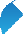 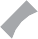 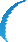 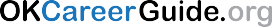 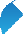 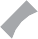 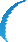 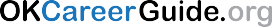 If you have not created an account, follow the steps at the bottom of the page.When you are logged in, go to the account settings and update any personal information that is needed, including grade level.Find the Interests Assessment in the center of your page or go to the left menu and find it under Take an Assessment. 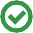 Start the assessment and remember to answer based on your interest in what the question is talking about.Explore Occupations Suggested by Assessment Results.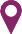 Click on  Explore Occupations on the left side of the screen.After opening the section, click on Occupations Suggested by Assessment Results.At the top of the page click on the                          .  Select the education level you need for this project then apply filter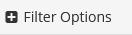 Choose your five occupation you need for the project, click on each and scroll to the bottom and use the statewide median salary for your comparison.Repeat the filter options and collection of data for each education level.How to create an OKCareerGuide.org accountGo to Oklahoma Career Guide at www.okcareerguide.org.Select Create an Account. In the dropdown menu select MS or HS student and click .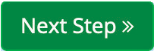 Type the first three letters of your site, center or organization. Typically, this will be the first few letters of your school name. For example, type “Cen” to get a list of options that begin with those letters. From that list, you may locate and select “Central HS.”During step 3, you will create a user name and password. Write them here for future reference: Username:                                                                                             Password:                                                                                              Click    to complete the process.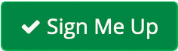 NAME 							SCHOOL